INFORMATION FOR IMMEDIATE RELEASE                           
MooveGuru Contact: Danielle Eldredge904.477.9182danielle@pollyprandmarketing.comAlpha Gas and Electric Contact:Eliott Wolbrom845.810.0088 ext. 210Eliott.Wolbrom@alphagasandelectric.com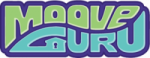 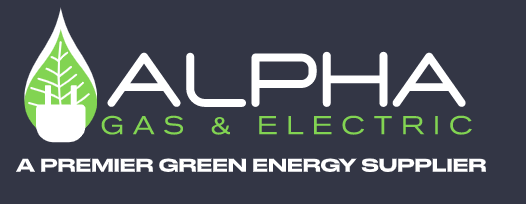 MooveGuru Partners with Alpha Gas and Electric to Offer 100% Green Electricity and Natural Gas Supply to Movers in the Central and Northeast U.S.ATLANTA, Georgia, Sept. 22, 2020 – MooveGuru, a real estate technology company that provides full-service moving concierge services, announced today its latest partnership with Alpha Gas and Electric, a premier provider of 100 percent green electricity and natural gas supply in the Central and Northeastern United States. The partnership will ensure ease and affordability for homeowners and renters as they connect utilities in their new residences and seek out the best options in energy supply in deregulated energy markets where consumers are free to shop for natural gas and electricity.“It’s our mission at MooveGuru to take the pain out of moving,” said MooveGuru’s founder and CEO, Scott Oakley. “Forging partnerships with leading energy companies across the nation is key to fulfilling that mission.” “We take great pride in having a reputation for partnering with innovative and strategic brands that share our vision of easing various pain-points for homeowners and renters. We found there to be a profound synergy in partnering with MooveGuru as they play this exact role,” said Eliott Wolbrom, Chief Marketing Officer of Alpha Gas and Electric. “Research conducted by both our firms shows that movers will spend up to five collective hours on the phone connecting their various home-related services, including their energy suppliers. MooveGuru takes that process down to less than 20 minutes and leaves consumers stress-free and with time to focus on more important things,” said Wolbrom. “I love that MooveGuru presents a futuristic approach to connection that’s sophisticated and – most importantly – optimal for the consumer. We’re enthusiastic to be working together and look forward to offering their clients incredible value with our custom-built 100 percent green energy plans that are designed to create true peace-of-mind when it comes to gas and electricity bills.”Through this new partnership, Alpha Gas and Electric’s services will now be available to MooveGuru movers and renters in Illinois, Maryland, Massachusetts, New Jersey, New York, Ohio, Pennsylvania and Washington DC. Instead of consumers searching, calling and pricing various electricity and gas suppliers, MooveGuru will serve them the information they need and enable quick and convenient connection. This latest partnership marks MooveGuru’s seventh energy-company partnership. In addition to partnerships with waste management and water companies, MooveGuru also partners with the nation’s leading brokerages including ERA, Keller Williams, Better Homes and Gardens Real Estate, Berkshire Hathaway, Century 21, Realty One Group and The Realty Alliance. All have developed white-label editions of MooveGuru’s platform to provide efficiency and ease for realtors and homebuyers. In addition to their concierge-style utility connections center, MooveGuru sends discounts on services frequently used by homebuyers (like Home Depot and Budget Truck Rental) to clients branded on behalf of agents and their brokerages. All to make moving easier. The technology company recently reported 800 percent year-over-year growth and is now being leveraged by 1,000 brokerages and 55,000 real estate agents. “We are thrilled to add Alpha Gas and Electric to the MooveGuru family,” said Oakley. “We share a commitment to enhancing the homebuyers’ experience through innovation, dedication and a dogged pursuit of ensuring the movers’ experience is priority.” ###About MooveGuru:Founded in 2016, Georgia-based MooveGuru is a technology platform that connects movers to the services and products they need most like lenders, utility providers, and moving vendors like Home Depot and ADT. The company was awarded Keller Williams’ futuRE award and serves 55,000 realtors and their 500,000 customers. For more information, and to see how your brokerage can leverage MooveGuru’s technology for free, visit mooveguru.com.About Alpha Gas and Electric:Alpha Gas and Electric is an A+ BBB-rated, all-green natural gas and electricity supply company based in Rockland County, NY. Alpha Gas and Electric proudly services tens of thousands of commercial and residential customers in more than 35 utility service zones throughout Illinois, Maryland, Massachusetts, New Jersey, New York, Ohio, Pennsylvania and Washington DC. Alpha’s prominent portfolio of commercial clients spans across the healthcare, hotel and manufacturing industries and includes a plethora of landmark properties. Combining white-glove customer service and client-relations with competitive, green energy plans packed with a ton of added-value, Alpha Gas and Electric continues to grow its customer base, brand and reputation at electric speed! Learn more at alphagasandelectric.com